Проект вноситГубернатор Ярославской областиМ.Я. Евраев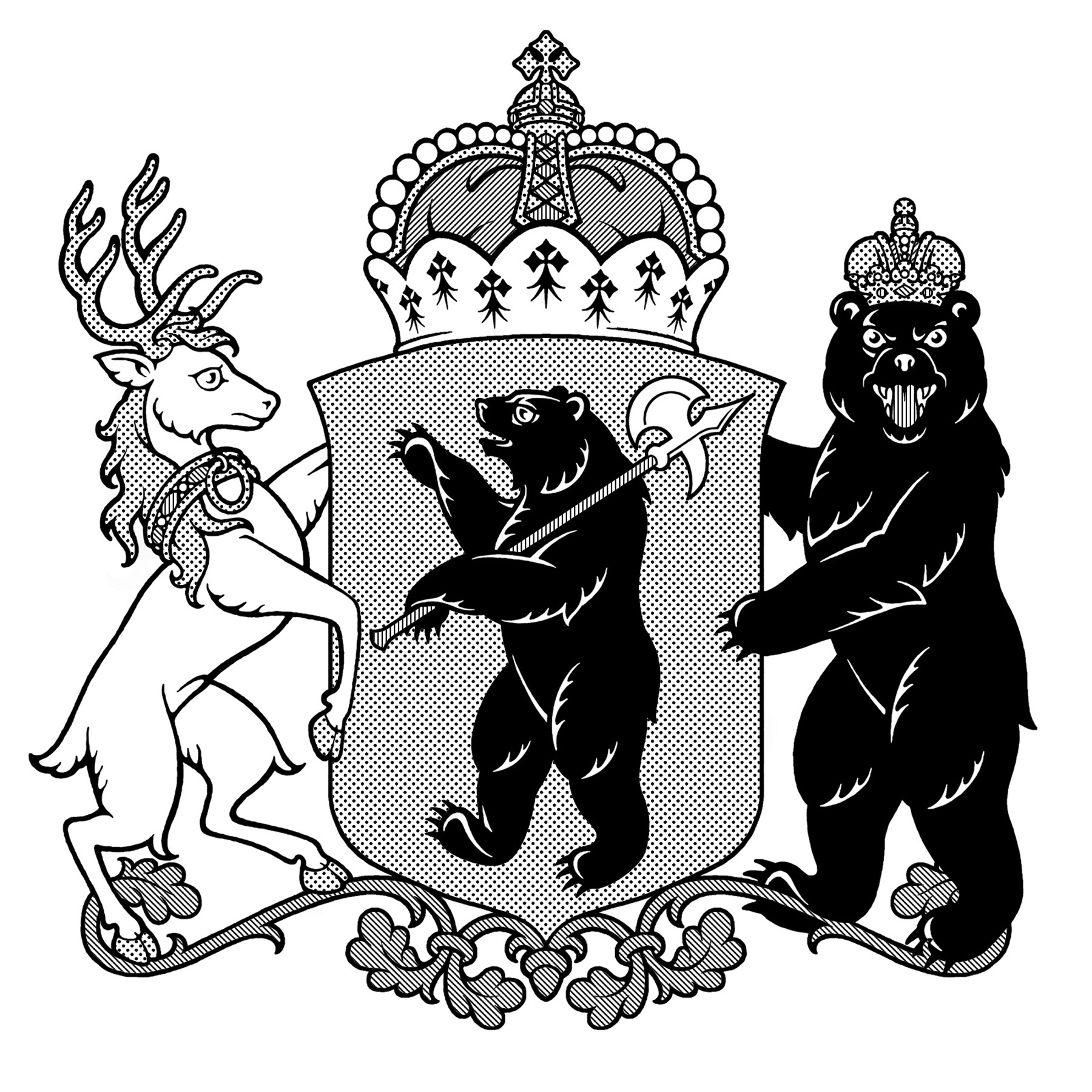 З А К О НЯРОСЛАВСКОЙ ОБЛАСТИО внесении изменений в Закон Ярославской области«Об областном бюджете на 2023 год и на плановый период 2024 и 2025 годов»Принят Ярославской областной Думой«___» ____________ 2023 годаСтатья 1Внести в Закон Ярославской области от 23.12.2022 № 76-з «Об областном бюджете на 2023 год и на плановый период 2024 и 2025 годов» 
(Документ – Регион, 2022, 28 декабря, № 108; 2023, 10 марта, № 17; 7 апреля, № 25-а; 5 мая, № 34-а; 9 июня, № 43-а; 4 июля, № 50-а; 13 октября, № 81-а) следующие изменения:в статье 1:а) в части 1:в пункте 2 цифры «132 017 196 050» заменить цифрами «134 385 683 860»;в пункте 3 цифры «6 586 476 149» заменить цифрами «8 954 963 959»;б) в части 2:в пункте 2 цифры «116 178 188 868» заменить цифрами «115 178 188 868»;в пункте 3 цифры «1 774 477 890» заменить цифрами «2 774 477 890»;2) в статье 12 цифры «13 572 535 443» заменить цифрами «12 572 535 443»;3) в части 1 статьи 22 цифры «52 624 142 529», «50 849 664 639» и «51 596 776 639» заменить соответственно цифрами «54 992 630 339», «52 218 152 449» и «52 965 264 449»;4) приложение 6 изложить в редакции приложения 1 к настоящему Закону;5) в приложении 7:а) в строке с кодом целевой статьи 24.0.00.00000 «Государственная программа «Развитие дорожного хозяйства в Ярославской области» цифры «14 495 221 088» заменить цифрами «13 495 221 088»;б) в строке с кодом целевой статьи 24.7.00.00000 «Региональная целевая программа «Комплексное развитие транспортной инфраструктуры объединенной дорожной сети Ярославской области и городской агломерации «Ярославская» цифры «6 472 781 315» заменить цифрами «5 472 781 315»; в) в строке с кодом целевой статьи 24.7.R1.00000 «Региональный проект «Дорожная сеть» цифры «5 060 342 281» заменить цифрами «4 060 342 281»;г) в строке с кодом целевой статьи 24.7.R1.53940 «Мероприятия, направленные на приведение в нормативное состояние автомобильных дорог и искусственных дорожных сооружений» цифры «1 847 898 751» заменить цифрами «847 898 751», по виду расходов 200 «Закупка товаров, работ и услуг для обеспечения государственных (муниципальных) нужд» цифры «1 847 898 751» заменить цифрами «847 898 751»;д) в строке «Итого» цифры «113 671 715 791» заменить цифрами «112 671 715 791»;е) в строке «Всего» цифры «116 178 188 868» заменить цифрами «115 178 188 868»;6) приложение 8 изложить в редакции приложения 2 к настоящему Закону;7) в приложении 9 в расходах министерства дорожного хозяйства Ярославской области как главного распорядителя бюджетных средств:а) в строке «Министерство дорожного хозяйства Ярославской области» цифры «15 163 701 513» заменить цифрами «14 163 701 513»;б) в строке с кодом целевой статьи 24.0.00.00000 «Государственная программа «Развитие дорожного хозяйства в Ярославской области» цифры «14 495 221 088» заменить цифрами «13 495 221 088»;в) в строке с кодом целевой статьи 24.7.00.00000 «Региональная целевая программа «Комплексное развитие транспортной инфраструктуры объединенной дорожной сети Ярославской области и городской агломерации «Ярославская» цифры «6 472 781 315» заменить цифрами «5 472 781 315»; г) в строке с кодом целевой статьи 24.7.R1.00000 «Региональный проект «Дорожная сеть» цифры «5 060 342 281» заменить цифрами «4 060 342 281»;д) в строке с кодом целевой статьи 24.7.R1.53940 «Мероприятия, направленные на приведение в нормативное состояние автомобильных дорог и искусственных дорожных сооружений» цифры «1 847 898 751» заменить цифрами «847 898 751», по виду расходов 200 «Закупка товаров, работ и услуг для обеспечения государственных (муниципальных) нужд» цифры «1 847 898 751» заменить цифрами «847 898 751»;е) в строке «Итого» цифры «113 671 715 791» заменить цифрами «112 671 715 791»;ж) в строке «Всего» цифры «116 178 188 868» заменить цифрами «115 178 188 868»;8) приложение 11 изложить в редакции приложения 3 к настоящему Закону;9) в приложении 20:а) вновь вводимый пункт 18 изложить в редакции приложения 4 к настоящему Закону;б) в строке «Итого» цифры «2 577 161 608» заменить цифрами «2 945 649 418»;10) приложения 24 – 26 изложить в редакции приложений 5 – 7 к настоящему Закону соответственно.Статья 2Настоящий Закон вступает в силу со дня его официального опубликования.ГубернаторЯрославской области                                                                         М.Я. Евраев«_____»_____________ 2023 г.№ _______